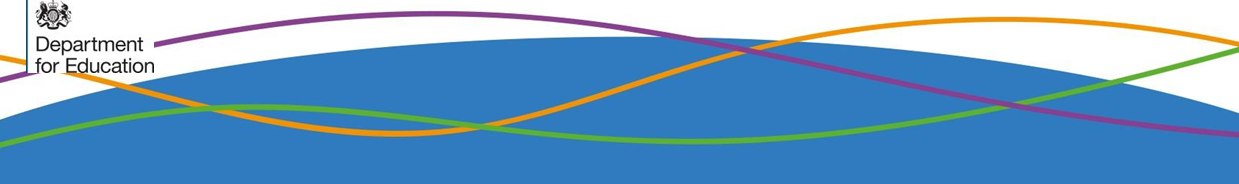 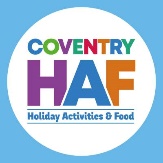 	HOLIDAY ACTIVITIES AND FOOD (HAF) PROGRAMME – HOT MENU 2023 	HOLIDAY ACTIVITIES AND FOOD (HAF) PROGRAMME – HOT MENU 2023 	HOLIDAY ACTIVITIES AND FOOD (HAF) PROGRAMME – HOT MENU 2023 	HOLIDAY ACTIVITIES AND FOOD (HAF) PROGRAMME – HOT MENU 2023 	HOLIDAY ACTIVITIES AND FOOD (HAF) PROGRAMME – HOT MENU 2023 	HOLIDAY ACTIVITIES AND FOOD (HAF) PROGRAMME – HOT MENU 2023 	HOLIDAY ACTIVITIES AND FOOD (HAF) PROGRAMME – HOT MENU 2023 Week 1Day 1Day 2Day 3Day 4Day 5SpecificationsOption 1Breaded fish withChicken and tomatoRoast pork in gravyCottage pieChicken with couscousMeatballs & Sausages – minimum 70% meat content to ensure high quality productBeef (Bolognese)– use high quality lean minced beef to reduce fat intakeCottage Pie – use high quality lean minced beef to reduce fat intakePasta – wholemeal to increase fibre intakeRice minimum 50/50 white/brown to increase fibre intakeDo not offer Yorkshire pudding, garlic bread or naan bread to limit items high in fatAdd pulses/lentils to sauces to increase fibre intakeMake sauces from scratch – avoid bought in sauces which tend to be high in sugar and salt. Use reduced salt gravy.Serve at least two types of vegetables with each meal to increase colour, flavour, variety and nutrient intake – for example with Stir Fry, Curry, Tagine and Bolognese include as many vegetables as possible within the sauce but also include a portion of vegetables on the side. You can swap for seasonal vegetables if needed.Salad can be in salad form or crudites (at least 2 different vegetables)Ensure maximum added sugar per portion of all desserts is restricted to 8g (multiply number of portions x 8 to get maximum total sugar for recipe)Use a variety of different fruits to offer a variety of vitamins and nutrients andbroaden children's tastesTinned fruit in juice and not syrupSalt and pepper should not be available for children to add. Ketchup and other condiments should be portioned out by staff (10g/50p piece sized once only)Asterisked desserts * should be made with fruit making up 50% of all ingredients.Caterers can choose whether dairy element of dessert is cream, custard or ice creamChocolate puddings contain cocoa powder (not chocolate)For further information on the School Food Standards please visit: https://www.gov.uk/government/publications/school-food-standards-resources-for- schoolsherby diced potspastawith roast potatoesand mint yoghurtMeatballs & Sausages – minimum 70% meat content to ensure high quality productBeef (Bolognese)– use high quality lean minced beef to reduce fat intakeCottage Pie – use high quality lean minced beef to reduce fat intakePasta – wholemeal to increase fibre intakeRice minimum 50/50 white/brown to increase fibre intakeDo not offer Yorkshire pudding, garlic bread or naan bread to limit items high in fatAdd pulses/lentils to sauces to increase fibre intakeMake sauces from scratch – avoid bought in sauces which tend to be high in sugar and salt. Use reduced salt gravy.Serve at least two types of vegetables with each meal to increase colour, flavour, variety and nutrient intake – for example with Stir Fry, Curry, Tagine and Bolognese include as many vegetables as possible within the sauce but also include a portion of vegetables on the side. You can swap for seasonal vegetables if needed.Salad can be in salad form or crudites (at least 2 different vegetables)Ensure maximum added sugar per portion of all desserts is restricted to 8g (multiply number of portions x 8 to get maximum total sugar for recipe)Use a variety of different fruits to offer a variety of vitamins and nutrients andbroaden children's tastesTinned fruit in juice and not syrupSalt and pepper should not be available for children to add. Ketchup and other condiments should be portioned out by staff (10g/50p piece sized once only)Asterisked desserts * should be made with fruit making up 50% of all ingredients.Caterers can choose whether dairy element of dessert is cream, custard or ice creamChocolate puddings contain cocoa powder (not chocolate)For further information on the School Food Standards please visit: https://www.gov.uk/government/publications/school-food-standards-resources-for- schoolsand apple sauceMeatballs & Sausages – minimum 70% meat content to ensure high quality productBeef (Bolognese)– use high quality lean minced beef to reduce fat intakeCottage Pie – use high quality lean minced beef to reduce fat intakePasta – wholemeal to increase fibre intakeRice minimum 50/50 white/brown to increase fibre intakeDo not offer Yorkshire pudding, garlic bread or naan bread to limit items high in fatAdd pulses/lentils to sauces to increase fibre intakeMake sauces from scratch – avoid bought in sauces which tend to be high in sugar and salt. Use reduced salt gravy.Serve at least two types of vegetables with each meal to increase colour, flavour, variety and nutrient intake – for example with Stir Fry, Curry, Tagine and Bolognese include as many vegetables as possible within the sauce but also include a portion of vegetables on the side. You can swap for seasonal vegetables if needed.Salad can be in salad form or crudites (at least 2 different vegetables)Ensure maximum added sugar per portion of all desserts is restricted to 8g (multiply number of portions x 8 to get maximum total sugar for recipe)Use a variety of different fruits to offer a variety of vitamins and nutrients andbroaden children's tastesTinned fruit in juice and not syrupSalt and pepper should not be available for children to add. Ketchup and other condiments should be portioned out by staff (10g/50p piece sized once only)Asterisked desserts * should be made with fruit making up 50% of all ingredients.Caterers can choose whether dairy element of dessert is cream, custard or ice creamChocolate puddings contain cocoa powder (not chocolate)For further information on the School Food Standards please visit: https://www.gov.uk/government/publications/school-food-standards-resources-for- schoolsOption 2Quorn nuggetsTomato pastaRoast Quorn in gravyVegetable cottage pieQuorn with couscousMeatballs & Sausages – minimum 70% meat content to ensure high quality productBeef (Bolognese)– use high quality lean minced beef to reduce fat intakeCottage Pie – use high quality lean minced beef to reduce fat intakePasta – wholemeal to increase fibre intakeRice minimum 50/50 white/brown to increase fibre intakeDo not offer Yorkshire pudding, garlic bread or naan bread to limit items high in fatAdd pulses/lentils to sauces to increase fibre intakeMake sauces from scratch – avoid bought in sauces which tend to be high in sugar and salt. Use reduced salt gravy.Serve at least two types of vegetables with each meal to increase colour, flavour, variety and nutrient intake – for example with Stir Fry, Curry, Tagine and Bolognese include as many vegetables as possible within the sauce but also include a portion of vegetables on the side. You can swap for seasonal vegetables if needed.Salad can be in salad form or crudites (at least 2 different vegetables)Ensure maximum added sugar per portion of all desserts is restricted to 8g (multiply number of portions x 8 to get maximum total sugar for recipe)Use a variety of different fruits to offer a variety of vitamins and nutrients andbroaden children's tastesTinned fruit in juice and not syrupSalt and pepper should not be available for children to add. Ketchup and other condiments should be portioned out by staff (10g/50p piece sized once only)Asterisked desserts * should be made with fruit making up 50% of all ingredients.Caterers can choose whether dairy element of dessert is cream, custard or ice creamChocolate puddings contain cocoa powder (not chocolate)For further information on the School Food Standards please visit: https://www.gov.uk/government/publications/school-food-standards-resources-for- schoolswith herby dicedwith roast potatoesand mint yoghurtMeatballs & Sausages – minimum 70% meat content to ensure high quality productBeef (Bolognese)– use high quality lean minced beef to reduce fat intakeCottage Pie – use high quality lean minced beef to reduce fat intakePasta – wholemeal to increase fibre intakeRice minimum 50/50 white/brown to increase fibre intakeDo not offer Yorkshire pudding, garlic bread or naan bread to limit items high in fatAdd pulses/lentils to sauces to increase fibre intakeMake sauces from scratch – avoid bought in sauces which tend to be high in sugar and salt. Use reduced salt gravy.Serve at least two types of vegetables with each meal to increase colour, flavour, variety and nutrient intake – for example with Stir Fry, Curry, Tagine and Bolognese include as many vegetables as possible within the sauce but also include a portion of vegetables on the side. You can swap for seasonal vegetables if needed.Salad can be in salad form or crudites (at least 2 different vegetables)Ensure maximum added sugar per portion of all desserts is restricted to 8g (multiply number of portions x 8 to get maximum total sugar for recipe)Use a variety of different fruits to offer a variety of vitamins and nutrients andbroaden children's tastesTinned fruit in juice and not syrupSalt and pepper should not be available for children to add. Ketchup and other condiments should be portioned out by staff (10g/50p piece sized once only)Asterisked desserts * should be made with fruit making up 50% of all ingredients.Caterers can choose whether dairy element of dessert is cream, custard or ice creamChocolate puddings contain cocoa powder (not chocolate)For further information on the School Food Standards please visit: https://www.gov.uk/government/publications/school-food-standards-resources-for- schoolspotsand apple sauceMeatballs & Sausages – minimum 70% meat content to ensure high quality productBeef (Bolognese)– use high quality lean minced beef to reduce fat intakeCottage Pie – use high quality lean minced beef to reduce fat intakePasta – wholemeal to increase fibre intakeRice minimum 50/50 white/brown to increase fibre intakeDo not offer Yorkshire pudding, garlic bread or naan bread to limit items high in fatAdd pulses/lentils to sauces to increase fibre intakeMake sauces from scratch – avoid bought in sauces which tend to be high in sugar and salt. Use reduced salt gravy.Serve at least two types of vegetables with each meal to increase colour, flavour, variety and nutrient intake – for example with Stir Fry, Curry, Tagine and Bolognese include as many vegetables as possible within the sauce but also include a portion of vegetables on the side. You can swap for seasonal vegetables if needed.Salad can be in salad form or crudites (at least 2 different vegetables)Ensure maximum added sugar per portion of all desserts is restricted to 8g (multiply number of portions x 8 to get maximum total sugar for recipe)Use a variety of different fruits to offer a variety of vitamins and nutrients andbroaden children's tastesTinned fruit in juice and not syrupSalt and pepper should not be available for children to add. Ketchup and other condiments should be portioned out by staff (10g/50p piece sized once only)Asterisked desserts * should be made with fruit making up 50% of all ingredients.Caterers can choose whether dairy element of dessert is cream, custard or ice creamChocolate puddings contain cocoa powder (not chocolate)For further information on the School Food Standards please visit: https://www.gov.uk/government/publications/school-food-standards-resources-for- schoolsVegetablesVegetablesVegetablesVegetablesVegetablesSalad/CruditesMeatballs & Sausages – minimum 70% meat content to ensure high quality productBeef (Bolognese)– use high quality lean minced beef to reduce fat intakeCottage Pie – use high quality lean minced beef to reduce fat intakePasta – wholemeal to increase fibre intakeRice minimum 50/50 white/brown to increase fibre intakeDo not offer Yorkshire pudding, garlic bread or naan bread to limit items high in fatAdd pulses/lentils to sauces to increase fibre intakeMake sauces from scratch – avoid bought in sauces which tend to be high in sugar and salt. Use reduced salt gravy.Serve at least two types of vegetables with each meal to increase colour, flavour, variety and nutrient intake – for example with Stir Fry, Curry, Tagine and Bolognese include as many vegetables as possible within the sauce but also include a portion of vegetables on the side. You can swap for seasonal vegetables if needed.Salad can be in salad form or crudites (at least 2 different vegetables)Ensure maximum added sugar per portion of all desserts is restricted to 8g (multiply number of portions x 8 to get maximum total sugar for recipe)Use a variety of different fruits to offer a variety of vitamins and nutrients andbroaden children's tastesTinned fruit in juice and not syrupSalt and pepper should not be available for children to add. Ketchup and other condiments should be portioned out by staff (10g/50p piece sized once only)Asterisked desserts * should be made with fruit making up 50% of all ingredients.Caterers can choose whether dairy element of dessert is cream, custard or ice creamChocolate puddings contain cocoa powder (not chocolate)For further information on the School Food Standards please visit: https://www.gov.uk/government/publications/school-food-standards-resources-for- schoolsDessertFruit crumble* andPeaches*andChocolate brownieSticky date puddingLemon cookieMeatballs & Sausages – minimum 70% meat content to ensure high quality productBeef (Bolognese)– use high quality lean minced beef to reduce fat intakeCottage Pie – use high quality lean minced beef to reduce fat intakePasta – wholemeal to increase fibre intakeRice minimum 50/50 white/brown to increase fibre intakeDo not offer Yorkshire pudding, garlic bread or naan bread to limit items high in fatAdd pulses/lentils to sauces to increase fibre intakeMake sauces from scratch – avoid bought in sauces which tend to be high in sugar and salt. Use reduced salt gravy.Serve at least two types of vegetables with each meal to increase colour, flavour, variety and nutrient intake – for example with Stir Fry, Curry, Tagine and Bolognese include as many vegetables as possible within the sauce but also include a portion of vegetables on the side. You can swap for seasonal vegetables if needed.Salad can be in salad form or crudites (at least 2 different vegetables)Ensure maximum added sugar per portion of all desserts is restricted to 8g (multiply number of portions x 8 to get maximum total sugar for recipe)Use a variety of different fruits to offer a variety of vitamins and nutrients andbroaden children's tastesTinned fruit in juice and not syrupSalt and pepper should not be available for children to add. Ketchup and other condiments should be portioned out by staff (10g/50p piece sized once only)Asterisked desserts * should be made with fruit making up 50% of all ingredients.Caterers can choose whether dairy element of dessert is cream, custard or ice creamChocolate puddings contain cocoa powder (not chocolate)For further information on the School Food Standards please visit: https://www.gov.uk/government/publications/school-food-standards-resources-for- schoolscream/icecream/ice cream/and cream/icewith cream/iceFruitMeatballs & Sausages – minimum 70% meat content to ensure high quality productBeef (Bolognese)– use high quality lean minced beef to reduce fat intakeCottage Pie – use high quality lean minced beef to reduce fat intakePasta – wholemeal to increase fibre intakeRice minimum 50/50 white/brown to increase fibre intakeDo not offer Yorkshire pudding, garlic bread or naan bread to limit items high in fatAdd pulses/lentils to sauces to increase fibre intakeMake sauces from scratch – avoid bought in sauces which tend to be high in sugar and salt. Use reduced salt gravy.Serve at least two types of vegetables with each meal to increase colour, flavour, variety and nutrient intake – for example with Stir Fry, Curry, Tagine and Bolognese include as many vegetables as possible within the sauce but also include a portion of vegetables on the side. You can swap for seasonal vegetables if needed.Salad can be in salad form or crudites (at least 2 different vegetables)Ensure maximum added sugar per portion of all desserts is restricted to 8g (multiply number of portions x 8 to get maximum total sugar for recipe)Use a variety of different fruits to offer a variety of vitamins and nutrients andbroaden children's tastesTinned fruit in juice and not syrupSalt and pepper should not be available for children to add. Ketchup and other condiments should be portioned out by staff (10g/50p piece sized once only)Asterisked desserts * should be made with fruit making up 50% of all ingredients.Caterers can choose whether dairy element of dessert is cream, custard or ice creamChocolate puddings contain cocoa powder (not chocolate)For further information on the School Food Standards please visit: https://www.gov.uk/government/publications/school-food-standards-resources-for- schoolscream/custardcustardcream/custardcream/custardMeatballs & Sausages – minimum 70% meat content to ensure high quality productBeef (Bolognese)– use high quality lean minced beef to reduce fat intakeCottage Pie – use high quality lean minced beef to reduce fat intakePasta – wholemeal to increase fibre intakeRice minimum 50/50 white/brown to increase fibre intakeDo not offer Yorkshire pudding, garlic bread or naan bread to limit items high in fatAdd pulses/lentils to sauces to increase fibre intakeMake sauces from scratch – avoid bought in sauces which tend to be high in sugar and salt. Use reduced salt gravy.Serve at least two types of vegetables with each meal to increase colour, flavour, variety and nutrient intake – for example with Stir Fry, Curry, Tagine and Bolognese include as many vegetables as possible within the sauce but also include a portion of vegetables on the side. You can swap for seasonal vegetables if needed.Salad can be in salad form or crudites (at least 2 different vegetables)Ensure maximum added sugar per portion of all desserts is restricted to 8g (multiply number of portions x 8 to get maximum total sugar for recipe)Use a variety of different fruits to offer a variety of vitamins and nutrients andbroaden children's tastesTinned fruit in juice and not syrupSalt and pepper should not be available for children to add. Ketchup and other condiments should be portioned out by staff (10g/50p piece sized once only)Asterisked desserts * should be made with fruit making up 50% of all ingredients.Caterers can choose whether dairy element of dessert is cream, custard or ice creamChocolate puddings contain cocoa powder (not chocolate)For further information on the School Food Standards please visit: https://www.gov.uk/government/publications/school-food-standards-resources-for- schoolsWeek 2Day 1Day 2Day 3Day 4Day 5Meatballs & Sausages – minimum 70% meat content to ensure high quality productBeef (Bolognese)– use high quality lean minced beef to reduce fat intakeCottage Pie – use high quality lean minced beef to reduce fat intakePasta – wholemeal to increase fibre intakeRice minimum 50/50 white/brown to increase fibre intakeDo not offer Yorkshire pudding, garlic bread or naan bread to limit items high in fatAdd pulses/lentils to sauces to increase fibre intakeMake sauces from scratch – avoid bought in sauces which tend to be high in sugar and salt. Use reduced salt gravy.Serve at least two types of vegetables with each meal to increase colour, flavour, variety and nutrient intake – for example with Stir Fry, Curry, Tagine and Bolognese include as many vegetables as possible within the sauce but also include a portion of vegetables on the side. You can swap for seasonal vegetables if needed.Salad can be in salad form or crudites (at least 2 different vegetables)Ensure maximum added sugar per portion of all desserts is restricted to 8g (multiply number of portions x 8 to get maximum total sugar for recipe)Use a variety of different fruits to offer a variety of vitamins and nutrients andbroaden children's tastesTinned fruit in juice and not syrupSalt and pepper should not be available for children to add. Ketchup and other condiments should be portioned out by staff (10g/50p piece sized once only)Asterisked desserts * should be made with fruit making up 50% of all ingredients.Caterers can choose whether dairy element of dessert is cream, custard or ice creamChocolate puddings contain cocoa powder (not chocolate)For further information on the School Food Standards please visit: https://www.gov.uk/government/publications/school-food-standards-resources-for- schoolsOption 1Cheese and tomatoCold sliced ham withRoast turkey/pork inMild chilli andSalmon Quiche andMeatballs & Sausages – minimum 70% meat content to ensure high quality productBeef (Bolognese)– use high quality lean minced beef to reduce fat intakeCottage Pie – use high quality lean minced beef to reduce fat intakePasta – wholemeal to increase fibre intakeRice minimum 50/50 white/brown to increase fibre intakeDo not offer Yorkshire pudding, garlic bread or naan bread to limit items high in fatAdd pulses/lentils to sauces to increase fibre intakeMake sauces from scratch – avoid bought in sauces which tend to be high in sugar and salt. Use reduced salt gravy.Serve at least two types of vegetables with each meal to increase colour, flavour, variety and nutrient intake – for example with Stir Fry, Curry, Tagine and Bolognese include as many vegetables as possible within the sauce but also include a portion of vegetables on the side. You can swap for seasonal vegetables if needed.Salad can be in salad form or crudites (at least 2 different vegetables)Ensure maximum added sugar per portion of all desserts is restricted to 8g (multiply number of portions x 8 to get maximum total sugar for recipe)Use a variety of different fruits to offer a variety of vitamins and nutrients andbroaden children's tastesTinned fruit in juice and not syrupSalt and pepper should not be available for children to add. Ketchup and other condiments should be portioned out by staff (10g/50p piece sized once only)Asterisked desserts * should be made with fruit making up 50% of all ingredients.Caterers can choose whether dairy element of dessert is cream, custard or ice creamChocolate puddings contain cocoa powder (not chocolate)For further information on the School Food Standards please visit: https://www.gov.uk/government/publications/school-food-standards-resources-for- schoolspizza baguettenew potatoes andgravy with roastrice/wrapnew potatoesMeatballs & Sausages – minimum 70% meat content to ensure high quality productBeef (Bolognese)– use high quality lean minced beef to reduce fat intakeCottage Pie – use high quality lean minced beef to reduce fat intakePasta – wholemeal to increase fibre intakeRice minimum 50/50 white/brown to increase fibre intakeDo not offer Yorkshire pudding, garlic bread or naan bread to limit items high in fatAdd pulses/lentils to sauces to increase fibre intakeMake sauces from scratch – avoid bought in sauces which tend to be high in sugar and salt. Use reduced salt gravy.Serve at least two types of vegetables with each meal to increase colour, flavour, variety and nutrient intake – for example with Stir Fry, Curry, Tagine and Bolognese include as many vegetables as possible within the sauce but also include a portion of vegetables on the side. You can swap for seasonal vegetables if needed.Salad can be in salad form or crudites (at least 2 different vegetables)Ensure maximum added sugar per portion of all desserts is restricted to 8g (multiply number of portions x 8 to get maximum total sugar for recipe)Use a variety of different fruits to offer a variety of vitamins and nutrients andbroaden children's tastesTinned fruit in juice and not syrupSalt and pepper should not be available for children to add. Ketchup and other condiments should be portioned out by staff (10g/50p piece sized once only)Asterisked desserts * should be made with fruit making up 50% of all ingredients.Caterers can choose whether dairy element of dessert is cream, custard or ice creamChocolate puddings contain cocoa powder (not chocolate)For further information on the School Food Standards please visit: https://www.gov.uk/government/publications/school-food-standards-resources-for- schoolscoleslawpotatoesMeatballs & Sausages – minimum 70% meat content to ensure high quality productBeef (Bolognese)– use high quality lean minced beef to reduce fat intakeCottage Pie – use high quality lean minced beef to reduce fat intakePasta – wholemeal to increase fibre intakeRice minimum 50/50 white/brown to increase fibre intakeDo not offer Yorkshire pudding, garlic bread or naan bread to limit items high in fatAdd pulses/lentils to sauces to increase fibre intakeMake sauces from scratch – avoid bought in sauces which tend to be high in sugar and salt. Use reduced salt gravy.Serve at least two types of vegetables with each meal to increase colour, flavour, variety and nutrient intake – for example with Stir Fry, Curry, Tagine and Bolognese include as many vegetables as possible within the sauce but also include a portion of vegetables on the side. You can swap for seasonal vegetables if needed.Salad can be in salad form or crudites (at least 2 different vegetables)Ensure maximum added sugar per portion of all desserts is restricted to 8g (multiply number of portions x 8 to get maximum total sugar for recipe)Use a variety of different fruits to offer a variety of vitamins and nutrients andbroaden children's tastesTinned fruit in juice and not syrupSalt and pepper should not be available for children to add. Ketchup and other condiments should be portioned out by staff (10g/50p piece sized once only)Asterisked desserts * should be made with fruit making up 50% of all ingredients.Caterers can choose whether dairy element of dessert is cream, custard or ice creamChocolate puddings contain cocoa powder (not chocolate)For further information on the School Food Standards please visit: https://www.gov.uk/government/publications/school-food-standards-resources-for- schoolsOption 2Tomato andEgg & cheese saladRoast Quorn in gravyMild vegetable chilliVegetable Quiche andMeatballs & Sausages – minimum 70% meat content to ensure high quality productBeef (Bolognese)– use high quality lean minced beef to reduce fat intakeCottage Pie – use high quality lean minced beef to reduce fat intakePasta – wholemeal to increase fibre intakeRice minimum 50/50 white/brown to increase fibre intakeDo not offer Yorkshire pudding, garlic bread or naan bread to limit items high in fatAdd pulses/lentils to sauces to increase fibre intakeMake sauces from scratch – avoid bought in sauces which tend to be high in sugar and salt. Use reduced salt gravy.Serve at least two types of vegetables with each meal to increase colour, flavour, variety and nutrient intake – for example with Stir Fry, Curry, Tagine and Bolognese include as many vegetables as possible within the sauce but also include a portion of vegetables on the side. You can swap for seasonal vegetables if needed.Salad can be in salad form or crudites (at least 2 different vegetables)Ensure maximum added sugar per portion of all desserts is restricted to 8g (multiply number of portions x 8 to get maximum total sugar for recipe)Use a variety of different fruits to offer a variety of vitamins and nutrients andbroaden children's tastesTinned fruit in juice and not syrupSalt and pepper should not be available for children to add. Ketchup and other condiments should be portioned out by staff (10g/50p piece sized once only)Asterisked desserts * should be made with fruit making up 50% of all ingredients.Caterers can choose whether dairy element of dessert is cream, custard or ice creamChocolate puddings contain cocoa powder (not chocolate)For further information on the School Food Standards please visit: https://www.gov.uk/government/publications/school-food-standards-resources-for- schoolsmozzarella pastawith new potatoeswith roast potatoesand rice/wrapnew potatoesMeatballs & Sausages – minimum 70% meat content to ensure high quality productBeef (Bolognese)– use high quality lean minced beef to reduce fat intakeCottage Pie – use high quality lean minced beef to reduce fat intakePasta – wholemeal to increase fibre intakeRice minimum 50/50 white/brown to increase fibre intakeDo not offer Yorkshire pudding, garlic bread or naan bread to limit items high in fatAdd pulses/lentils to sauces to increase fibre intakeMake sauces from scratch – avoid bought in sauces which tend to be high in sugar and salt. Use reduced salt gravy.Serve at least two types of vegetables with each meal to increase colour, flavour, variety and nutrient intake – for example with Stir Fry, Curry, Tagine and Bolognese include as many vegetables as possible within the sauce but also include a portion of vegetables on the side. You can swap for seasonal vegetables if needed.Salad can be in salad form or crudites (at least 2 different vegetables)Ensure maximum added sugar per portion of all desserts is restricted to 8g (multiply number of portions x 8 to get maximum total sugar for recipe)Use a variety of different fruits to offer a variety of vitamins and nutrients andbroaden children's tastesTinned fruit in juice and not syrupSalt and pepper should not be available for children to add. Ketchup and other condiments should be portioned out by staff (10g/50p piece sized once only)Asterisked desserts * should be made with fruit making up 50% of all ingredients.Caterers can choose whether dairy element of dessert is cream, custard or ice creamChocolate puddings contain cocoa powder (not chocolate)For further information on the School Food Standards please visit: https://www.gov.uk/government/publications/school-food-standards-resources-for- schoolsand coleslawMeatballs & Sausages – minimum 70% meat content to ensure high quality productBeef (Bolognese)– use high quality lean minced beef to reduce fat intakeCottage Pie – use high quality lean minced beef to reduce fat intakePasta – wholemeal to increase fibre intakeRice minimum 50/50 white/brown to increase fibre intakeDo not offer Yorkshire pudding, garlic bread or naan bread to limit items high in fatAdd pulses/lentils to sauces to increase fibre intakeMake sauces from scratch – avoid bought in sauces which tend to be high in sugar and salt. Use reduced salt gravy.Serve at least two types of vegetables with each meal to increase colour, flavour, variety and nutrient intake – for example with Stir Fry, Curry, Tagine and Bolognese include as many vegetables as possible within the sauce but also include a portion of vegetables on the side. You can swap for seasonal vegetables if needed.Salad can be in salad form or crudites (at least 2 different vegetables)Ensure maximum added sugar per portion of all desserts is restricted to 8g (multiply number of portions x 8 to get maximum total sugar for recipe)Use a variety of different fruits to offer a variety of vitamins and nutrients andbroaden children's tastesTinned fruit in juice and not syrupSalt and pepper should not be available for children to add. Ketchup and other condiments should be portioned out by staff (10g/50p piece sized once only)Asterisked desserts * should be made with fruit making up 50% of all ingredients.Caterers can choose whether dairy element of dessert is cream, custard or ice creamChocolate puddings contain cocoa powder (not chocolate)For further information on the School Food Standards please visit: https://www.gov.uk/government/publications/school-food-standards-resources-for- schoolsVegetablesSalad/CruditesSalad/CruditesVegetablesSalad/cruditesSalad/cruditesMeatballs & Sausages – minimum 70% meat content to ensure high quality productBeef (Bolognese)– use high quality lean minced beef to reduce fat intakeCottage Pie – use high quality lean minced beef to reduce fat intakePasta – wholemeal to increase fibre intakeRice minimum 50/50 white/brown to increase fibre intakeDo not offer Yorkshire pudding, garlic bread or naan bread to limit items high in fatAdd pulses/lentils to sauces to increase fibre intakeMake sauces from scratch – avoid bought in sauces which tend to be high in sugar and salt. Use reduced salt gravy.Serve at least two types of vegetables with each meal to increase colour, flavour, variety and nutrient intake – for example with Stir Fry, Curry, Tagine and Bolognese include as many vegetables as possible within the sauce but also include a portion of vegetables on the side. You can swap for seasonal vegetables if needed.Salad can be in salad form or crudites (at least 2 different vegetables)Ensure maximum added sugar per portion of all desserts is restricted to 8g (multiply number of portions x 8 to get maximum total sugar for recipe)Use a variety of different fruits to offer a variety of vitamins and nutrients andbroaden children's tastesTinned fruit in juice and not syrupSalt and pepper should not be available for children to add. Ketchup and other condiments should be portioned out by staff (10g/50p piece sized once only)Asterisked desserts * should be made with fruit making up 50% of all ingredients.Caterers can choose whether dairy element of dessert is cream, custard or ice creamChocolate puddings contain cocoa powder (not chocolate)For further information on the School Food Standards please visit: https://www.gov.uk/government/publications/school-food-standards-resources-for- schoolsDessertOat cookieChocolate and pearCarrot cake withFruit crumble* withFruit and yoghurtMeatballs & Sausages – minimum 70% meat content to ensure high quality productBeef (Bolognese)– use high quality lean minced beef to reduce fat intakeCottage Pie – use high quality lean minced beef to reduce fat intakePasta – wholemeal to increase fibre intakeRice minimum 50/50 white/brown to increase fibre intakeDo not offer Yorkshire pudding, garlic bread or naan bread to limit items high in fatAdd pulses/lentils to sauces to increase fibre intakeMake sauces from scratch – avoid bought in sauces which tend to be high in sugar and salt. Use reduced salt gravy.Serve at least two types of vegetables with each meal to increase colour, flavour, variety and nutrient intake – for example with Stir Fry, Curry, Tagine and Bolognese include as many vegetables as possible within the sauce but also include a portion of vegetables on the side. You can swap for seasonal vegetables if needed.Salad can be in salad form or crudites (at least 2 different vegetables)Ensure maximum added sugar per portion of all desserts is restricted to 8g (multiply number of portions x 8 to get maximum total sugar for recipe)Use a variety of different fruits to offer a variety of vitamins and nutrients andbroaden children's tastesTinned fruit in juice and not syrupSalt and pepper should not be available for children to add. Ketchup and other condiments should be portioned out by staff (10g/50p piece sized once only)Asterisked desserts * should be made with fruit making up 50% of all ingredients.Caterers can choose whether dairy element of dessert is cream, custard or ice creamChocolate puddings contain cocoa powder (not chocolate)For further information on the School Food Standards please visit: https://www.gov.uk/government/publications/school-food-standards-resources-for- schoolsFruitsponge* andcream cheesecream/iceMeatballs & Sausages – minimum 70% meat content to ensure high quality productBeef (Bolognese)– use high quality lean minced beef to reduce fat intakeCottage Pie – use high quality lean minced beef to reduce fat intakePasta – wholemeal to increase fibre intakeRice minimum 50/50 white/brown to increase fibre intakeDo not offer Yorkshire pudding, garlic bread or naan bread to limit items high in fatAdd pulses/lentils to sauces to increase fibre intakeMake sauces from scratch – avoid bought in sauces which tend to be high in sugar and salt. Use reduced salt gravy.Serve at least two types of vegetables with each meal to increase colour, flavour, variety and nutrient intake – for example with Stir Fry, Curry, Tagine and Bolognese include as many vegetables as possible within the sauce but also include a portion of vegetables on the side. You can swap for seasonal vegetables if needed.Salad can be in salad form or crudites (at least 2 different vegetables)Ensure maximum added sugar per portion of all desserts is restricted to 8g (multiply number of portions x 8 to get maximum total sugar for recipe)Use a variety of different fruits to offer a variety of vitamins and nutrients andbroaden children's tastesTinned fruit in juice and not syrupSalt and pepper should not be available for children to add. Ketchup and other condiments should be portioned out by staff (10g/50p piece sized once only)Asterisked desserts * should be made with fruit making up 50% of all ingredients.Caterers can choose whether dairy element of dessert is cream, custard or ice creamChocolate puddings contain cocoa powder (not chocolate)For further information on the School Food Standards please visit: https://www.gov.uk/government/publications/school-food-standards-resources-for- schoolscream/icetoppingcream/custardMeatballs & Sausages – minimum 70% meat content to ensure high quality productBeef (Bolognese)– use high quality lean minced beef to reduce fat intakeCottage Pie – use high quality lean minced beef to reduce fat intakePasta – wholemeal to increase fibre intakeRice minimum 50/50 white/brown to increase fibre intakeDo not offer Yorkshire pudding, garlic bread or naan bread to limit items high in fatAdd pulses/lentils to sauces to increase fibre intakeMake sauces from scratch – avoid bought in sauces which tend to be high in sugar and salt. Use reduced salt gravy.Serve at least two types of vegetables with each meal to increase colour, flavour, variety and nutrient intake – for example with Stir Fry, Curry, Tagine and Bolognese include as many vegetables as possible within the sauce but also include a portion of vegetables on the side. You can swap for seasonal vegetables if needed.Salad can be in salad form or crudites (at least 2 different vegetables)Ensure maximum added sugar per portion of all desserts is restricted to 8g (multiply number of portions x 8 to get maximum total sugar for recipe)Use a variety of different fruits to offer a variety of vitamins and nutrients andbroaden children's tastesTinned fruit in juice and not syrupSalt and pepper should not be available for children to add. Ketchup and other condiments should be portioned out by staff (10g/50p piece sized once only)Asterisked desserts * should be made with fruit making up 50% of all ingredients.Caterers can choose whether dairy element of dessert is cream, custard or ice creamChocolate puddings contain cocoa powder (not chocolate)For further information on the School Food Standards please visit: https://www.gov.uk/government/publications/school-food-standards-resources-for- schoolscream/custardMeatballs & Sausages – minimum 70% meat content to ensure high quality productBeef (Bolognese)– use high quality lean minced beef to reduce fat intakeCottage Pie – use high quality lean minced beef to reduce fat intakePasta – wholemeal to increase fibre intakeRice minimum 50/50 white/brown to increase fibre intakeDo not offer Yorkshire pudding, garlic bread or naan bread to limit items high in fatAdd pulses/lentils to sauces to increase fibre intakeMake sauces from scratch – avoid bought in sauces which tend to be high in sugar and salt. Use reduced salt gravy.Serve at least two types of vegetables with each meal to increase colour, flavour, variety and nutrient intake – for example with Stir Fry, Curry, Tagine and Bolognese include as many vegetables as possible within the sauce but also include a portion of vegetables on the side. You can swap for seasonal vegetables if needed.Salad can be in salad form or crudites (at least 2 different vegetables)Ensure maximum added sugar per portion of all desserts is restricted to 8g (multiply number of portions x 8 to get maximum total sugar for recipe)Use a variety of different fruits to offer a variety of vitamins and nutrients andbroaden children's tastesTinned fruit in juice and not syrupSalt and pepper should not be available for children to add. Ketchup and other condiments should be portioned out by staff (10g/50p piece sized once only)Asterisked desserts * should be made with fruit making up 50% of all ingredients.Caterers can choose whether dairy element of dessert is cream, custard or ice creamChocolate puddings contain cocoa powder (not chocolate)For further information on the School Food Standards please visit: https://www.gov.uk/government/publications/school-food-standards-resources-for- schoolsWeek 3Day 1Day 2Day 3Day 4Day 5Meatballs & Sausages – minimum 70% meat content to ensure high quality productBeef (Bolognese)– use high quality lean minced beef to reduce fat intakeCottage Pie – use high quality lean minced beef to reduce fat intakePasta – wholemeal to increase fibre intakeRice minimum 50/50 white/brown to increase fibre intakeDo not offer Yorkshire pudding, garlic bread or naan bread to limit items high in fatAdd pulses/lentils to sauces to increase fibre intakeMake sauces from scratch – avoid bought in sauces which tend to be high in sugar and salt. Use reduced salt gravy.Serve at least two types of vegetables with each meal to increase colour, flavour, variety and nutrient intake – for example with Stir Fry, Curry, Tagine and Bolognese include as many vegetables as possible within the sauce but also include a portion of vegetables on the side. You can swap for seasonal vegetables if needed.Salad can be in salad form or crudites (at least 2 different vegetables)Ensure maximum added sugar per portion of all desserts is restricted to 8g (multiply number of portions x 8 to get maximum total sugar for recipe)Use a variety of different fruits to offer a variety of vitamins and nutrients andbroaden children's tastesTinned fruit in juice and not syrupSalt and pepper should not be available for children to add. Ketchup and other condiments should be portioned out by staff (10g/50p piece sized once only)Asterisked desserts * should be made with fruit making up 50% of all ingredients.Caterers can choose whether dairy element of dessert is cream, custard or ice creamChocolate puddings contain cocoa powder (not chocolate)For further information on the School Food Standards please visit: https://www.gov.uk/government/publications/school-food-standards-resources-for- schoolsOption 1Pasta BologneseMild chicken curryRoast pork in gravyBreaded fish andBarbecue chicken andMeatballs & Sausages – minimum 70% meat content to ensure high quality productBeef (Bolognese)– use high quality lean minced beef to reduce fat intakeCottage Pie – use high quality lean minced beef to reduce fat intakePasta – wholemeal to increase fibre intakeRice minimum 50/50 white/brown to increase fibre intakeDo not offer Yorkshire pudding, garlic bread or naan bread to limit items high in fatAdd pulses/lentils to sauces to increase fibre intakeMake sauces from scratch – avoid bought in sauces which tend to be high in sugar and salt. Use reduced salt gravy.Serve at least two types of vegetables with each meal to increase colour, flavour, variety and nutrient intake – for example with Stir Fry, Curry, Tagine and Bolognese include as many vegetables as possible within the sauce but also include a portion of vegetables on the side. You can swap for seasonal vegetables if needed.Salad can be in salad form or crudites (at least 2 different vegetables)Ensure maximum added sugar per portion of all desserts is restricted to 8g (multiply number of portions x 8 to get maximum total sugar for recipe)Use a variety of different fruits to offer a variety of vitamins and nutrients andbroaden children's tastesTinned fruit in juice and not syrupSalt and pepper should not be available for children to add. Ketchup and other condiments should be portioned out by staff (10g/50p piece sized once only)Asterisked desserts * should be made with fruit making up 50% of all ingredients.Caterers can choose whether dairy element of dessert is cream, custard or ice creamChocolate puddings contain cocoa powder (not chocolate)For further information on the School Food Standards please visit: https://www.gov.uk/government/publications/school-food-standards-resources-for- schoolsand riceand roast potatoesherby diced potsRiceMeatballs & Sausages – minimum 70% meat content to ensure high quality productBeef (Bolognese)– use high quality lean minced beef to reduce fat intakeCottage Pie – use high quality lean minced beef to reduce fat intakePasta – wholemeal to increase fibre intakeRice minimum 50/50 white/brown to increase fibre intakeDo not offer Yorkshire pudding, garlic bread or naan bread to limit items high in fatAdd pulses/lentils to sauces to increase fibre intakeMake sauces from scratch – avoid bought in sauces which tend to be high in sugar and salt. Use reduced salt gravy.Serve at least two types of vegetables with each meal to increase colour, flavour, variety and nutrient intake – for example with Stir Fry, Curry, Tagine and Bolognese include as many vegetables as possible within the sauce but also include a portion of vegetables on the side. You can swap for seasonal vegetables if needed.Salad can be in salad form or crudites (at least 2 different vegetables)Ensure maximum added sugar per portion of all desserts is restricted to 8g (multiply number of portions x 8 to get maximum total sugar for recipe)Use a variety of different fruits to offer a variety of vitamins and nutrients andbroaden children's tastesTinned fruit in juice and not syrupSalt and pepper should not be available for children to add. Ketchup and other condiments should be portioned out by staff (10g/50p piece sized once only)Asterisked desserts * should be made with fruit making up 50% of all ingredients.Caterers can choose whether dairy element of dessert is cream, custard or ice creamChocolate puddings contain cocoa powder (not chocolate)For further information on the School Food Standards please visit: https://www.gov.uk/government/publications/school-food-standards-resources-for- schoolsOption 2Quorn pastaMild Quorn curryRoast Quorn in gravyQuorn nuggets andBarbecue Quorn andMeatballs & Sausages – minimum 70% meat content to ensure high quality productBeef (Bolognese)– use high quality lean minced beef to reduce fat intakeCottage Pie – use high quality lean minced beef to reduce fat intakePasta – wholemeal to increase fibre intakeRice minimum 50/50 white/brown to increase fibre intakeDo not offer Yorkshire pudding, garlic bread or naan bread to limit items high in fatAdd pulses/lentils to sauces to increase fibre intakeMake sauces from scratch – avoid bought in sauces which tend to be high in sugar and salt. Use reduced salt gravy.Serve at least two types of vegetables with each meal to increase colour, flavour, variety and nutrient intake – for example with Stir Fry, Curry, Tagine and Bolognese include as many vegetables as possible within the sauce but also include a portion of vegetables on the side. You can swap for seasonal vegetables if needed.Salad can be in salad form or crudites (at least 2 different vegetables)Ensure maximum added sugar per portion of all desserts is restricted to 8g (multiply number of portions x 8 to get maximum total sugar for recipe)Use a variety of different fruits to offer a variety of vitamins and nutrients andbroaden children's tastesTinned fruit in juice and not syrupSalt and pepper should not be available for children to add. Ketchup and other condiments should be portioned out by staff (10g/50p piece sized once only)Asterisked desserts * should be made with fruit making up 50% of all ingredients.Caterers can choose whether dairy element of dessert is cream, custard or ice creamChocolate puddings contain cocoa powder (not chocolate)For further information on the School Food Standards please visit: https://www.gov.uk/government/publications/school-food-standards-resources-for- schoolsBologneseand riceand roast potatoesherby diced potsRiceMeatballs & Sausages – minimum 70% meat content to ensure high quality productBeef (Bolognese)– use high quality lean minced beef to reduce fat intakeCottage Pie – use high quality lean minced beef to reduce fat intakePasta – wholemeal to increase fibre intakeRice minimum 50/50 white/brown to increase fibre intakeDo not offer Yorkshire pudding, garlic bread or naan bread to limit items high in fatAdd pulses/lentils to sauces to increase fibre intakeMake sauces from scratch – avoid bought in sauces which tend to be high in sugar and salt. Use reduced salt gravy.Serve at least two types of vegetables with each meal to increase colour, flavour, variety and nutrient intake – for example with Stir Fry, Curry, Tagine and Bolognese include as many vegetables as possible within the sauce but also include a portion of vegetables on the side. You can swap for seasonal vegetables if needed.Salad can be in salad form or crudites (at least 2 different vegetables)Ensure maximum added sugar per portion of all desserts is restricted to 8g (multiply number of portions x 8 to get maximum total sugar for recipe)Use a variety of different fruits to offer a variety of vitamins and nutrients andbroaden children's tastesTinned fruit in juice and not syrupSalt and pepper should not be available for children to add. Ketchup and other condiments should be portioned out by staff (10g/50p piece sized once only)Asterisked desserts * should be made with fruit making up 50% of all ingredients.Caterers can choose whether dairy element of dessert is cream, custard or ice creamChocolate puddings contain cocoa powder (not chocolate)For further information on the School Food Standards please visit: https://www.gov.uk/government/publications/school-food-standards-resources-for- schoolsVegetablesSalad/CruditesVegetablesVegetablesVegetablesVegetablesMeatballs & Sausages – minimum 70% meat content to ensure high quality productBeef (Bolognese)– use high quality lean minced beef to reduce fat intakeCottage Pie – use high quality lean minced beef to reduce fat intakePasta – wholemeal to increase fibre intakeRice minimum 50/50 white/brown to increase fibre intakeDo not offer Yorkshire pudding, garlic bread or naan bread to limit items high in fatAdd pulses/lentils to sauces to increase fibre intakeMake sauces from scratch – avoid bought in sauces which tend to be high in sugar and salt. Use reduced salt gravy.Serve at least two types of vegetables with each meal to increase colour, flavour, variety and nutrient intake – for example with Stir Fry, Curry, Tagine and Bolognese include as many vegetables as possible within the sauce but also include a portion of vegetables on the side. You can swap for seasonal vegetables if needed.Salad can be in salad form or crudites (at least 2 different vegetables)Ensure maximum added sugar per portion of all desserts is restricted to 8g (multiply number of portions x 8 to get maximum total sugar for recipe)Use a variety of different fruits to offer a variety of vitamins and nutrients andbroaden children's tastesTinned fruit in juice and not syrupSalt and pepper should not be available for children to add. Ketchup and other condiments should be portioned out by staff (10g/50p piece sized once only)Asterisked desserts * should be made with fruit making up 50% of all ingredients.Caterers can choose whether dairy element of dessert is cream, custard or ice creamChocolate puddings contain cocoa powder (not chocolate)For further information on the School Food Standards please visit: https://www.gov.uk/government/publications/school-food-standards-resources-for- schoolsDessertFruit crumble* andOat and raisin cookieFruit muffin withChocolate orangePear & ginger*spongeMeatballs & Sausages – minimum 70% meat content to ensure high quality productBeef (Bolognese)– use high quality lean minced beef to reduce fat intakeCottage Pie – use high quality lean minced beef to reduce fat intakePasta – wholemeal to increase fibre intakeRice minimum 50/50 white/brown to increase fibre intakeDo not offer Yorkshire pudding, garlic bread or naan bread to limit items high in fatAdd pulses/lentils to sauces to increase fibre intakeMake sauces from scratch – avoid bought in sauces which tend to be high in sugar and salt. Use reduced salt gravy.Serve at least two types of vegetables with each meal to increase colour, flavour, variety and nutrient intake – for example with Stir Fry, Curry, Tagine and Bolognese include as many vegetables as possible within the sauce but also include a portion of vegetables on the side. You can swap for seasonal vegetables if needed.Salad can be in salad form or crudites (at least 2 different vegetables)Ensure maximum added sugar per portion of all desserts is restricted to 8g (multiply number of portions x 8 to get maximum total sugar for recipe)Use a variety of different fruits to offer a variety of vitamins and nutrients andbroaden children's tastesTinned fruit in juice and not syrupSalt and pepper should not be available for children to add. Ketchup and other condiments should be portioned out by staff (10g/50p piece sized once only)Asterisked desserts * should be made with fruit making up 50% of all ingredients.Caterers can choose whether dairy element of dessert is cream, custard or ice creamChocolate puddings contain cocoa powder (not chocolate)For further information on the School Food Standards please visit: https://www.gov.uk/government/publications/school-food-standards-resources-for- schoolscream/iceFruitcream/icesponge with cream/icewith cream/iceMeatballs & Sausages – minimum 70% meat content to ensure high quality productBeef (Bolognese)– use high quality lean minced beef to reduce fat intakeCottage Pie – use high quality lean minced beef to reduce fat intakePasta – wholemeal to increase fibre intakeRice minimum 50/50 white/brown to increase fibre intakeDo not offer Yorkshire pudding, garlic bread or naan bread to limit items high in fatAdd pulses/lentils to sauces to increase fibre intakeMake sauces from scratch – avoid bought in sauces which tend to be high in sugar and salt. Use reduced salt gravy.Serve at least two types of vegetables with each meal to increase colour, flavour, variety and nutrient intake – for example with Stir Fry, Curry, Tagine and Bolognese include as many vegetables as possible within the sauce but also include a portion of vegetables on the side. You can swap for seasonal vegetables if needed.Salad can be in salad form or crudites (at least 2 different vegetables)Ensure maximum added sugar per portion of all desserts is restricted to 8g (multiply number of portions x 8 to get maximum total sugar for recipe)Use a variety of different fruits to offer a variety of vitamins and nutrients andbroaden children's tastesTinned fruit in juice and not syrupSalt and pepper should not be available for children to add. Ketchup and other condiments should be portioned out by staff (10g/50p piece sized once only)Asterisked desserts * should be made with fruit making up 50% of all ingredients.Caterers can choose whether dairy element of dessert is cream, custard or ice creamChocolate puddings contain cocoa powder (not chocolate)For further information on the School Food Standards please visit: https://www.gov.uk/government/publications/school-food-standards-resources-for- schoolscream/custardcream/custardcream/custardcream/custardMeatballs & Sausages – minimum 70% meat content to ensure high quality productBeef (Bolognese)– use high quality lean minced beef to reduce fat intakeCottage Pie – use high quality lean minced beef to reduce fat intakePasta – wholemeal to increase fibre intakeRice minimum 50/50 white/brown to increase fibre intakeDo not offer Yorkshire pudding, garlic bread or naan bread to limit items high in fatAdd pulses/lentils to sauces to increase fibre intakeMake sauces from scratch – avoid bought in sauces which tend to be high in sugar and salt. Use reduced salt gravy.Serve at least two types of vegetables with each meal to increase colour, flavour, variety and nutrient intake – for example with Stir Fry, Curry, Tagine and Bolognese include as many vegetables as possible within the sauce but also include a portion of vegetables on the side. You can swap for seasonal vegetables if needed.Salad can be in salad form or crudites (at least 2 different vegetables)Ensure maximum added sugar per portion of all desserts is restricted to 8g (multiply number of portions x 8 to get maximum total sugar for recipe)Use a variety of different fruits to offer a variety of vitamins and nutrients andbroaden children's tastesTinned fruit in juice and not syrupSalt and pepper should not be available for children to add. Ketchup and other condiments should be portioned out by staff (10g/50p piece sized once only)Asterisked desserts * should be made with fruit making up 50% of all ingredients.Caterers can choose whether dairy element of dessert is cream, custard or ice creamChocolate puddings contain cocoa powder (not chocolate)For further information on the School Food Standards please visit: https://www.gov.uk/government/publications/school-food-standards-resources-for- schoolsWeek 4Same as Week OneSame as Week OneSame as Week OneSame as Week OneSame as Week OneMeatballs & Sausages – minimum 70% meat content to ensure high quality productBeef (Bolognese)– use high quality lean minced beef to reduce fat intakeCottage Pie – use high quality lean minced beef to reduce fat intakePasta – wholemeal to increase fibre intakeRice minimum 50/50 white/brown to increase fibre intakeDo not offer Yorkshire pudding, garlic bread or naan bread to limit items high in fatAdd pulses/lentils to sauces to increase fibre intakeMake sauces from scratch – avoid bought in sauces which tend to be high in sugar and salt. Use reduced salt gravy.Serve at least two types of vegetables with each meal to increase colour, flavour, variety and nutrient intake – for example with Stir Fry, Curry, Tagine and Bolognese include as many vegetables as possible within the sauce but also include a portion of vegetables on the side. You can swap for seasonal vegetables if needed.Salad can be in salad form or crudites (at least 2 different vegetables)Ensure maximum added sugar per portion of all desserts is restricted to 8g (multiply number of portions x 8 to get maximum total sugar for recipe)Use a variety of different fruits to offer a variety of vitamins and nutrients andbroaden children's tastesTinned fruit in juice and not syrupSalt and pepper should not be available for children to add. Ketchup and other condiments should be portioned out by staff (10g/50p piece sized once only)Asterisked desserts * should be made with fruit making up 50% of all ingredients.Caterers can choose whether dairy element of dessert is cream, custard or ice creamChocolate puddings contain cocoa powder (not chocolate)For further information on the School Food Standards please visit: https://www.gov.uk/government/publications/school-food-standards-resources-for- schoolsAdditional information:All allergen information to be provided prior to orderingWholemeal bread to be offered with every meal to those children who are still hungry after their main mealMain meals and desserts can be mixed and matched within the same week for practical reasonsEnsure the only drinks offered are fresh drinking water and milk (lower fat milk for over 5s) and that the only snack offered is freshAdditional information:All allergen information to be provided prior to orderingWholemeal bread to be offered with every meal to those children who are still hungry after their main mealMain meals and desserts can be mixed and matched within the same week for practical reasonsEnsure the only drinks offered are fresh drinking water and milk (lower fat milk for over 5s) and that the only snack offered is freshAdditional information:All allergen information to be provided prior to orderingWholemeal bread to be offered with every meal to those children who are still hungry after their main mealMain meals and desserts can be mixed and matched within the same week for practical reasonsEnsure the only drinks offered are fresh drinking water and milk (lower fat milk for over 5s) and that the only snack offered is freshAdditional information:All allergen information to be provided prior to orderingWholemeal bread to be offered with every meal to those children who are still hungry after their main mealMain meals and desserts can be mixed and matched within the same week for practical reasonsEnsure the only drinks offered are fresh drinking water and milk (lower fat milk for over 5s) and that the only snack offered is freshAdditional information:All allergen information to be provided prior to orderingWholemeal bread to be offered with every meal to those children who are still hungry after their main mealMain meals and desserts can be mixed and matched within the same week for practical reasonsEnsure the only drinks offered are fresh drinking water and milk (lower fat milk for over 5s) and that the only snack offered is freshAdditional information:All allergen information to be provided prior to orderingWholemeal bread to be offered with every meal to those children who are still hungry after their main mealMain meals and desserts can be mixed and matched within the same week for practical reasonsEnsure the only drinks offered are fresh drinking water and milk (lower fat milk for over 5s) and that the only snack offered is freshMeatballs & Sausages – minimum 70% meat content to ensure high quality productBeef (Bolognese)– use high quality lean minced beef to reduce fat intakeCottage Pie – use high quality lean minced beef to reduce fat intakePasta – wholemeal to increase fibre intakeRice minimum 50/50 white/brown to increase fibre intakeDo not offer Yorkshire pudding, garlic bread or naan bread to limit items high in fatAdd pulses/lentils to sauces to increase fibre intakeMake sauces from scratch – avoid bought in sauces which tend to be high in sugar and salt. Use reduced salt gravy.Serve at least two types of vegetables with each meal to increase colour, flavour, variety and nutrient intake – for example with Stir Fry, Curry, Tagine and Bolognese include as many vegetables as possible within the sauce but also include a portion of vegetables on the side. You can swap for seasonal vegetables if needed.Salad can be in salad form or crudites (at least 2 different vegetables)Ensure maximum added sugar per portion of all desserts is restricted to 8g (multiply number of portions x 8 to get maximum total sugar for recipe)Use a variety of different fruits to offer a variety of vitamins and nutrients andbroaden children's tastesTinned fruit in juice and not syrupSalt and pepper should not be available for children to add. Ketchup and other condiments should be portioned out by staff (10g/50p piece sized once only)Asterisked desserts * should be made with fruit making up 50% of all ingredients.Caterers can choose whether dairy element of dessert is cream, custard or ice creamChocolate puddings contain cocoa powder (not chocolate)For further information on the School Food Standards please visit: https://www.gov.uk/government/publications/school-food-standards-resources-for- schoolsfruit or vegetablesfruit or vegetablesfruit or vegetablesfruit or vegetablesfruit or vegetablesfruit or vegetablesMeatballs & Sausages – minimum 70% meat content to ensure high quality productBeef (Bolognese)– use high quality lean minced beef to reduce fat intakeCottage Pie – use high quality lean minced beef to reduce fat intakePasta – wholemeal to increase fibre intakeRice minimum 50/50 white/brown to increase fibre intakeDo not offer Yorkshire pudding, garlic bread or naan bread to limit items high in fatAdd pulses/lentils to sauces to increase fibre intakeMake sauces from scratch – avoid bought in sauces which tend to be high in sugar and salt. Use reduced salt gravy.Serve at least two types of vegetables with each meal to increase colour, flavour, variety and nutrient intake – for example with Stir Fry, Curry, Tagine and Bolognese include as many vegetables as possible within the sauce but also include a portion of vegetables on the side. You can swap for seasonal vegetables if needed.Salad can be in salad form or crudites (at least 2 different vegetables)Ensure maximum added sugar per portion of all desserts is restricted to 8g (multiply number of portions x 8 to get maximum total sugar for recipe)Use a variety of different fruits to offer a variety of vitamins and nutrients andbroaden children's tastesTinned fruit in juice and not syrupSalt and pepper should not be available for children to add. Ketchup and other condiments should be portioned out by staff (10g/50p piece sized once only)Asterisked desserts * should be made with fruit making up 50% of all ingredients.Caterers can choose whether dairy element of dessert is cream, custard or ice creamChocolate puddings contain cocoa powder (not chocolate)For further information on the School Food Standards please visit: https://www.gov.uk/government/publications/school-food-standards-resources-for- schools